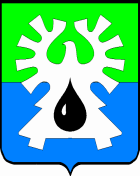 МУНИЦИПАЛЬНОЕ ОБРАЗОВАНИЕ ГОРОД УРАЙХАНТЫ-МАНСИЙСКИЙ АВТОНОМНЫЙ ОКРУГ - ЮГРА   ДУМА ГОРОДА УРАЙПРЕДСЕДАТЕЛЬ                                  ПОСТАНОВЛЕНИЕот  25.10.2017                                                                                                 № 7О внесении изменений  в Положение о комиссии по соблюдению требований к служебному поведению муниципальных служащих и урегулированию конфликта интересов в Думе города Урай и Контрольно-счётной палате города Урай          В соответствии с Порядком получения муниципальными служащими Думы города Урай и Контрольно-счетной палаты города Урай разрешения представителя нанимателя (работодателя) на участие в управлении некоммерческой организацией, утвержденным постановлением председателя Думы города Урай от 21.09.2017 №5             1. Внести изменения в приложение 1 к постановлению председателя Думы города Урай от 19.02.2016 № 7 «О комиссии по соблюдению требований к служебному поведению муниципальных служащих и урегулированию конфликта интересов в Думе города Урай и Контрольно-счётной палате города Урай»  согласно приложению.2. Опубликовать настоящее постановление в газете «Знамя».3. Контроль выполнения постановления возложить на руководителя аппарата Думы города Урай (Л.Л. Чемогина).   Председатель    Думы города Урай                                                              Г.П. АлександроваПриложение к постановлению председателя Думы города Урай  от 25.10.2017  № 7Изменения в Положение о комиссии по соблюдению требований к служебному поведению муниципальных служащих и урегулированию конфликта интересов в Думе города Урай и Контрольно-счётной палате города УрайДополнить подпункт «б» пункта 14 пятым абзацем следующегосодержания:         «заявление муниципального служащего на получение разрешения представителя нанимателя (работодателя) на участие на безвозмездной основе в управлении жилищным, жилищно-строительным, гаражным кооперативами, садоводческим, огородническим, дачным потребительскими кооперативами, товариществом собственников недвижимости в качестве единоличного исполнительного органа или вхождения в состав их коллегиальных органов управления;».Изложить пункт 19 в следующей редакции:              «Уведомление, указанное в абзаце четвёртом подпункта «б» пункта 14,заявление, указанное в абзаце пятом подпункта «б» пункта 14, рассматривается лицом, ответственным за профилактику коррупционных и иных правонарушений среди муниципальных служащих Думы города Урай и Контрольно-счётной палаты города Урай, которое осуществляет подготовку мотивированного заключения по результатам рассмотрения уведомления (заявления)».Изложить пункт 20 в следующей редакции:              «При подготовке мотивированного заключения по результатам рассмотрения обращения, указанного в абзаце втором подпункта «б» пункта 14, заявления, указанного в абзаце пятом подпункта «б» пункта 14, или уведомлений, указанных в абзаце четвёртом подпункта «б» и подпункте «д» пункта 14 настоящего Положения, должностные лица, осуществляющие кадровое обеспечение в отношении муниципальных служащих, имеют право проводить собеседование с муниципальным служащим, представившим обращение, уведомление или заявление, получать от него письменные пояснения, а председатель Думы или его заместитель, специально на то уполномоченный, может направлять в установленном порядке запросы в государственные органы, органы местного самоуправления и заинтересованные организации. Обращение, уведомление или заявление, а также заключение и другие материалы в течение 7 рабочих дней со дня поступления соответственно обращения, уведомления или заявления представляются председателю комиссии. В случае направления запросов обращение, уведомление или заявление, а также заключение и другие материалы представляются председателю комиссии в течение 45 дней со дня поступления обращения, уведомления или заявления соответственно. Указанный срок может быть продлен, но не более чем на 30 дней».Дополнить  пунктом 33.1 следующего содержания: «По итогам рассмотрения вопроса, указанного в абзаце пятом подпункта«б» пункта 14 настоящего Положения, комиссия принимает решение о разрешении либо отказе в разрешении представителя нанимателя (работодателя) на участие на безвозмездной основе в управлении жилищным, жилищно-строительным, гаражным кооперативами, садоводческим, огородническим, дачным потребительскими кооперативами, товариществом собственников недвижимости в качестве единоличного исполнительного органа или вхождения в состав их коллегиальных органов управления».Постановление подготовлено:специалист – эксперт аппарата Думы города     	_____________________   А.С. Некрасов		Согласовано:руководительаппарата Думы города	              _____________________   Л.Л. ЧемогинаРазослать: КСП,   газета «Знамя»Ознакомить: муниципальных служащих аппарата Думы, КСП города Урай 